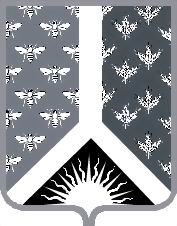 СОВЕТ НАРОДНЫХ ДЕПУТАТОВ НОВОКУЗНЕЦКОГО МУНИЦИПАЛЬНОГО РАЙОНАР Е Ш Е Н И Еот 22 апреля 2014 года  № 86О ходе исполнения муниципальной программы «Экономическое развитие и инвестиционная привлекательность Новокузнецкого муниципального района»Рассмотрев представленную заместителем главы Новокузнецкого муниципального района по экономике Чесноковой Т. В. информацию о ходе исполнения муниципальной программы «Экономическое развитие и инвестиционная привлекательность Новокузнецкого муниципального района», и руководствуясь статьей 27 Устава муниципального образования «Новокузнецкий муниципальный район», Совет народных депутатов Новокузнецкого муниципального района  Р Е Ш И Л:1. Информацию заместителя главы Новокузнецкого муниципального района по экономике Чесноковой Т. В. о ходе исполнения муниципальной программы «Экономическое развитие и инвестиционная привлекательность Новокузнецкого муниципального района» принять к сведению.2. Рекомендовать администрации Новокузнецкого муниципального района обеспечить выполнение мероприятий муниципальной программы «Экономическое развитие и инвестиционная привлекательность Новокузнецкого муниципального района» в полном объеме и в установленные сроки. 3. Контроль за исполнением настоящего Решения возложить на комиссию по вопросам бюджета, налоговой политики, финансов и экономики Совета народных депутатов Новокузнецкого муниципального района.4. Настоящее Решение вступает в силу со дня его принятия.Председатель Совета народных депутатов Новокузнецкого муниципального района                                                                      О. Г. Шестопалова                                                                   